Российская Федерация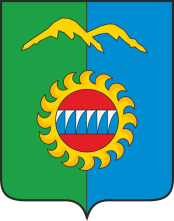 Администрация города ДивногорскаКрасноярского краяП О С Т А Н О В Л Е Н И Е 30.11.2020	                                          г. Дивногорск	  	        		                  № 200пО внесении изменений в постановление администрации города Дивногорска от 30.09.2015 № 155п «Об утверждении муниципальной программы «Транспортная система муниципального образования город Дивногорск» (в ред. пост. от 18.04.2016 № 41п, от 08.11.2016 № 211п, от 16.01.2017 № 11п, от 03.03.2017 № 45п, от 05.09.2017 № 163п, от 04.12.2017 № 219п, от 19.01.2018 № 03п, от 14.11.2018 № 184п, от 08.04.2019 № 41п, от 26.04.2019 № 54п, от 27.06.2019 № 81п, от 23.07.2019 № 90п, от 18.10.2019 № 188п, от 14.11.2019 № 204п, от 20.12.2019 № 221п, от 05.02.2020 № 12п, от 30.09.2020 № 170п)	В соответствии с Федеральным законом от 06.10.2003 № 131-ФЗ «Об общих принципах организации местного самоуправления в Российской Федерации», ст. 179 Бюджетного кодекса «Государственные программы Российской Федерации, государственные программы субъекта Российской Федерации, муниципальные программы», распоряжением  администрации города Дивногорска от 31.07.2014 № 1561/1р «Об утверждении перечня муниципальных программ города Дивногорска», постановлением администрации города Дивногорска от 01.08.2013 № 131п «Об утверждении Порядка принятия решений о разработке муниципальных программ города Дивногорска, их формировании и реализации», Решением Дивногорского городского Совета депутатов от 17.12.2019 № 49-316-ГС «О бюджете города Дивногорск на 2020 год и плановый период 2021-2022 годов», руководствуясь статьей 43 Устава города Дивногорска,ПОСТАНОВЛЯЮ:1. В паспорте муниципальной программы «Транспортная система муниципального образования город Дивногорск»:1.1. раздел «Объем и источники финансирования программы» изложить в следующей редакции:2. В разделе 5 «Перечень подпрограмм с указанием сроков их реализации» муниципальной программы «Транспортная система муниципального образования город Дивногорск»:2.1. В Подпрограмме 2 «Пассажирские перевозки»: 2.2.1. слова «Общий объем финансирования подпрограммы в 2014-2023 годах за счет средств местного бюджета составит  133 480,40 тыс. рублей» заменить словами «Общий объем финансирования подпрограммы в 2014-2023 годах за счет средств местного бюджета составит  138 112,20  тыс. рублей»; 2.2.2. слова «2020 год – 14 977,50 тыс. рублей» заменить словами «2020 год – 19 609,30 тыс. рублей».3. Приложение № 1 к муниципальной программе «Транспортная система муниципального образования город Дивногорск» изложить в соответствии с приложением № 1 к настоящему постановлению.4. Приложение № 2 к муниципальной программе «Транспортная система муниципального образования город Дивногорск» изложить в соответствии с приложением № 2 к настоящему постановлению.5. В паспорте подпрограммы «Пассажирские перевозки» муниципальной программы «Транспортная система муниципального образования город Дивногорск»:5.1. раздел «Объём и источники финансирования подпрограммы» изложить в следующей редакции:6. Приложение № 1 к подпрограмме «Пассажирские перевозки»  муниципальной программы «Транспортная система муниципального образования город Дивногорск» изложить в соответствии с приложением № 3 к настоящему постановлению.7. Раздел 2.6. «Обоснование финансовых, материальных и  трудовых затрат (ресурсное обеспечение подпрограммы) с указанием  источников финансирования» к подпрограмме «Пассажирские перевозки» муниципальной программы «Транспортная система муниципального образования город Дивногорск»:7.1. слова «Общий объем финансирования подпрограммы в 2014-2023 годах за счет средств местного бюджета составит 133 480,40  тыс. рублей» заменить словами «Общий объем финансирования подпрограммы в 2014-2023 годах за счет средств местного бюджета составит   138 112,20  тыс. рублей»;7.2. слова «2020 год – 14 977,50 тыс. рублей» заменить словами «2020 год –          19 609,30 тыс. рублей»8. Постановление подлежит опубликованию в средствах массовой информации и размещению на официальном сайте администрации города Дивногорска в информационно-телекоммуникационной сети «Интернет».9. Постановление вступает в силу в день, следующий за днем его официального опубликования.10. Контроль за исполнением настоящего постановления возложить на заместителя Главы города Середу А.И.Приложение № 1 к постановлению администрации города Дивногорска от 30.11.2020 №  200пПриложение № 1 к муниципальной программе «Транспортная система муниципального образования город Дивногорск»Информация о распределении планируемых расходов муниципальной программыПриложение № 2 к постановлению администрации города Дивногорска от 30.11.2020 №  200пПриложение № 2 к муниципальной программе «Транспортная система муниципального образования город Дивногорск»Приложение № 3 к постановлению администрации города Дивногорска от 30.11.2020 №  200пПриложение № 1 к подпрограмме «Пассажирские перевозки» муниципальной программы «Транспортная система муниципального образования город Дивногорск»Объем и источники финансирования ПрограммыФинансовое обеспечение Программы предусмотрено из краевого и местного бюджета. В том числе по годам реализации Программы: Объем финансирования программы составит 502 645,95 тыс. рублей, из них:2014	- 36 824,56 тыс. рублей;2015	- 45 991,80 тыс. рублей;2016	- 51 569,99 тыс. рублей;2017	- 54 462,60 тыс. рублей;2018	- 54 571,90 тыс. рублей;2019	- 49 794,90 тыс. рублей;2020	- 58 783,80 тыс. рублей2021	- 49 638,80 тыс. рублей;2022	- 50 503,8 тыс. рублей;2023	- 50 503,80 тыс. рублей.В том числе:средства краевого бюджета – 318 135,64 тыс. рублей, из них:2014	- 21 498,50 тыс. рублей;2015	- 24 672,94 тыс. рублей;2016	- 30 334,10 тыс. рублей;2017	- 36 260,10 тыс. рублей;2018	- 37 554,10 тыс. рублей;2019	- 30 733,20 тыс. рублей;2020	- 34 210,40 тыс. рублей2021	- 33 764,50 тыс. рублей;2022	- 34 553,90 тыс. рублей;2023	- 34 553,90 тыс. рублей.средства местного бюджета – 184 510,31 тыс. рублей, из них:2014	- 15 326,06 тыс. рублей;2015	- 21 318,86 тыс. рублей;2016	- 21 235,89 тыс. рублей;2017	- 18 202,50 тыс. рублей;2018	- 17 017,80 тыс. рублей;2019	- 19 061,70 тыс. рублей;2020	- 24 573,40 тыс. рублей;2021	- 15 874,30 тыс. рублей;2022	- 15 949,90 тыс. рублей;2023	- 15 949,90 тыс. рублей.Объем и источники финансирования подпрограммыФинансовое обеспечение подпрограммы предусмотрено из краевого и местного бюджета. В том числе по годам реализации подпрограммы:Объем финансирования подпрограммы составит 138 112,20 тыс. рублей, из них:2014	- 12 077,00 тыс. рублей;2015	- 14 777,00 тыс. рублей;2016	- 12 593,90 тыс. рублей;2017	- 12 588,90 тыс. рублей;2018	- 11 400,00 тыс. рублей;2019	- 14 033,60 тыс. рублей;2020	- 19 609,30 тыс. рублей2021	- 13 677,50 тыс. рублей;2022	- 13 677,50 тыс. рублей;2023	- 13 677,50 тыс. рублей.В том числе:средства местного бюджета – 138 112,20 тыс. рублей, из них:2014	- 12 077,00 тыс. рублей;2015	- 14 777,00 тыс. рублей;2016	- 12 593,90 тыс. рублей;2017	- 12 588,90 тыс. рублей;2018	- 11 400,00 тыс. рублей;2019	- 14 033,60 тыс. рублей;2020	- 19 609,30 тыс. рублей2021	- 13 677,50 тыс. рублей;2022	- 13 677,50 тыс. рублей;2023	- 13 677,50 тыс. рублей.Глава городаС.И. ЕгоровСтатус Наименование  программы, подпрограммыНаименование  программы, подпрограммыНаименование РБСКод бюджетной классификацииКод бюджетной классификацииКод бюджетной классификацииКод бюджетной классификацииРасходы  (тыс. руб.), годыРасходы  (тыс. руб.), годыРасходы  (тыс. руб.), годыРасходы  (тыс. руб.), годыРасходы  (тыс. руб.), годыРасходы  (тыс. руб.), годыРасходы  (тыс. руб.), годыРасходы  (тыс. руб.), годыРасходы  (тыс. руб.), годыРасходы  (тыс. руб.), годыРасходы  (тыс. руб.), годыСтатус Наименование  программы, подпрограммыНаименование  программы, подпрограммыНаименование РБСРБСРз                                        ПрЦСРВР2014201520162017201820192020202120222023Итого на периодМуниципальная программа«Транспортная система муниципального образования город Дивногорск»«Транспортная система муниципального образования город Дивногорск»всегоХХХХ36 824,5645 991,851 569,9954 462,654 571,949 794,958 783,849 638,850 503,8050 503,80502 645,95Муниципальная программа«Транспортная система муниципального образования город Дивногорск»«Транспортная система муниципального образования город Дивногорск»расходные931040907100880702441 622,51 120,101 586,81 333,41 194,01 398,41 513,61 567,31 631,91 631,914 599,90Муниципальная программа«Транспортная система муниципального образования город Дивногорск»«Транспортная система муниципального образования город Дивногорск»обязательства9310409071850824415,4116,80--------32,21Муниципальная программа«Транспортная система муниципального образования город Дивногорск»«Транспортная система муниципального образования город Дивногорск» в том числе9310409071750824415 404,916 758,80--------32 163,70Муниципальная программа«Транспортная система муниципального образования город Дивногорск»«Транспортная система муниципального образования город Дивногорск»по РБС:931040907100S3930244--386,2-------386,20Муниципальная программа«Транспортная система муниципального образования город Дивногорск»«Транспортная система муниципального образования город Дивногорск»931040907100S5080244---257,2263,7275,0265,7276,3287,3287,31 912,50Муниципальная программа«Транспортная система муниципального образования город Дивногорск»«Транспортная система муниципального образования город Дивногорск»93104090710073930244--26 601,3-------26 601,30Муниципальная программа«Транспортная система муниципального образования город Дивногорск»«Транспортная система муниципального образования город Дивногорск»93104090710075080244---18 369,417 577,718 263,218 975,519 734,520 523,920 523,9133 968,10Муниципальная программа«Транспортная система муниципального образования город Дивногорск»«Транспортная система муниципального образования город Дивногорск»93104090710075090244---10 653,811 017,412 233,113 096,013 699,713 699,713 699,788 099,40Муниципальная программа«Транспортная система муниципального образования город Дивногорск»«Транспортная система муниципального образования город Дивногорск»931040907100S5090244---149,2165,3255,7261,9273,9273,9273,91 653,80Муниципальная программа«Транспортная система муниципального образования город Дивногорск»«Транспортная система муниципального образования город Дивногорск»93104090710086080244----2068,6-----2 068,60Муниципальная программа«Транспортная система муниципального образования город Дивногорск»«Транспортная система муниципального образования город Дивногорск»93104090710075070244---7000,0------7 000,00Муниципальная программа«Транспортная система муниципального образования город Дивногорск»«Транспортная система муниципального образования город Дивногорск»931040907100S5070244---7,0------7,00Муниципальная программа«Транспортная система муниципального образования город Дивногорск»«Транспортная система муниципального образования город Дивногорск»9310409О710075070244--3 500,0-8 722,1-----12 222,10Муниципальная программа«Транспортная система муниципального образования город Дивногорск»«Транспортная система муниципального образования город Дивногорск»9310409О7100S5070244--3,5-8,8-----12,30Муниципальная программа«Транспортная система муниципального образования город Дивногорск»«Транспортная система муниципального образования город Дивногорск»931040907177432446 000,00---------6 000,00Муниципальная программа«Транспортная система муниципального образования город Дивногорск»«Транспортная система муниципального образования город Дивногорск»93104090718509244601,75---------601,75Муниципальная программа«Транспортная система муниципального образования город Дивногорск»«Транспортная система муниципального образования город Дивногорск»9310409О710088040244------25,0---25,00Муниципальная программа«Транспортная система муниципального образования город Дивногорск»«Транспортная система муниципального образования город Дивногорск»93104090710088170244------48,0---48,00Муниципальная программа«Транспортная система муниципального образования город Дивногорск»«Транспортная система муниципального образования город Дивногорск»93104090710089040244--74,5-------74,50Муниципальная программа«Транспортная система муниципального образования город Дивногорск»«Транспортная система муниципального образования город Дивногорск»93104090717594244-7867,34--------7 867,34Муниципальная программа«Транспортная система муниципального образования город Дивногорск»«Транспортная система муниципального образования город Дивногорск»93104090718594244-854,30--------854,30Муниципальная программа«Транспортная система муниципального образования город Дивногорск»«Транспортная система муниципального образования город Дивногорск»931040907100S3940244--547,63-------547,63Муниципальная программа«Транспортная система муниципального образования город Дивногорск»«Транспортная система муниципального образования город Дивногорск»931040907100890202441 000,02 100,002 035,02500,01 716,61457,3----10 808,90Муниципальная программа«Транспортная система муниципального образования город Дивногорск»«Транспортная система муниципального образования город Дивногорск»93104090710089020831--15,0-------15,00Муниципальная программа«Транспортная система муниципального образования город Дивногорск»«Транспортная система муниципального образования город Дивногорск»93104090710089180244----141,630,0----171,60Муниципальная программа«Транспортная система муниципального образования город Дивногорск»«Транспортная система муниципального образования город Дивногорск»93104090710089190244-----197,3----197,30Муниципальная программа«Транспортная система муниципального образования город Дивногорск»«Транспортная система муниципального образования город Дивногорск»9310408072880681012 077,0014 777,00--------26 854,00Муниципальная программа«Транспортная система муниципального образования город Дивногорск»«Транспортная система муниципального образования город Дивногорск»93104080720088060810--12 588,912 588,911 400,014 033,517675,613 677,513 677,513 677,5109 319,40Муниципальная программа«Транспортная система муниципального образования город Дивногорск»«Транспортная система муниципального образования город Дивногорск»9310408О720074020810------1 933,7---1 933,7Муниципальная программа«Транспортная система муниципального образования город Дивногорск»«Транспортная система муниципального образования город Дивногорск»93104080720088060240-----0,1----0,10Муниципальная программа«Транспортная система муниципального образования город Дивногорск»«Транспортная система муниципального образования город Дивногорск»93104080720088060240--5,0-------5,00Муниципальная программа«Транспортная система муниципального образования город Дивногорск»«Транспортная система муниципального образования город Дивногорск»9310409О730089200244--300,0600,0------900,00Муниципальная программа«Транспортная система муниципального образования город Дивногорск»«Транспортная система муниципального образования город Дивногорск»9310409О730089300244--322,9500,0--175,8---998,70Муниципальная программа«Транспортная система муниципального образования город Дивногорск»«Транспортная система муниципального образования город Дивногорск»9310409O730089400244---209,9------209,90Муниципальная программа«Транспортная система муниципального образования город Дивногорск»«Транспортная система муниципального образования город Дивногорск»9310409073749124493,646,80--------140,40Муниципальная программа«Транспортная система муниципального образования город Дивногорск»«Транспортная система муниципального образования город Дивногорск»931040907300849102449,49,36--------18,76Муниципальная программа«Транспортная система муниципального образования город Дивногорск»«Транспортная система муниципального образования город Дивногорск»93104090737492244-124,00--------124,00Муниципальная программа«Транспортная система муниципального образования город Дивногорск»«Транспортная система муниципального образования город Дивногорск»93104090730074920244--232,8236,9236,9-----706,60Муниципальная программа«Транспортная система муниципального образования город Дивногорск»«Транспортная система муниципального образования город Дивногорск»931040907300S4920244---56,959,2-----116,10Муниципальная программа«Транспортная система муниципального образования город Дивногорск»«Транспортная система муниципального образования город Дивногорск»9310409073R374920244-----291,4----291,40Муниципальная программа«Транспортная система муниципального образования город Дивногорск»«Транспортная система муниципального образования город Дивногорск»9310409073R310601244------409,6409,6409,6409,61 638,40Муниципальная программа«Транспортная система муниципального образования город Дивногорск»«Транспортная система муниципального образования город Дивногорск»9310409073R374270244------1 808,6---1 808,60Муниципальная программа«Транспортная система муниципального образования город Дивногорск»«Транспортная система муниципального образования город Дивногорск»9310409073R374270244------20,1---20,1Муниципальная программа«Транспортная система муниципального образования город Дивногорск»«Транспортная система муниципального образования город Дивногорск»9310409О730089310244-----563,3----563,30Муниципальная программа«Транспортная система муниципального образования город Дивногорск»«Транспортная система муниципального образования город Дивногорск»9310409О730089600244-----39,9----39,90Муниципальная программа«Транспортная система муниципального образования город Дивногорск»«Транспортная система муниципального образования город Дивногорск»9310409О730089500244-----756,72 584,7---3 331,40Муниципальная программа«Транспортная система муниципального образования город Дивногорск»«Транспортная система муниципального образования город Дивногорск»931040907300S4920244--46,56-------46,56Муниципальная программа«Транспортная система муниципального образования город Дивногорск»«Транспортная система муниципального образования город Дивногорск»93104090730084920244-24,80--------24,80Муниципальная программа«Транспортная система муниципального образования город Дивногорск»«Транспортная система муниципального образования город Дивногорск»93104090738910244-800,00--------800,00Муниципальная программа«Транспортная система муниципального образования город Дивногорск»«Транспортная система муниципального образования город Дивногорск»93104090718861244-1 492,50--------1 492,50«Транспортная система муниципального образования город Дивногорск»«Транспортная система муниципального образования город Дивногорск»93104090710088620244--553,2-------553,20«Транспортная система муниципального образования город Дивногорск»«Транспортная система муниципального образования город Дивногорск»93104090710088630244--2770,7-------2 770,70----------7 397,014 170,04 170,04 170,015,737,01** Указанные средства необходимо предусмотреть в бюджет города в период с 2021 по 2023 гг.* Указанные средства необходимо предусмотреть в бюджет города в период с 2021 по 2023 гг.* Указанные средства необходимо предусмотреть в бюджет города в период с 2021 по 2023 гг.* Указанные средства необходимо предусмотреть в бюджет города в период с 2021 по 2023 гг.* Указанные средства необходимо предусмотреть в бюджет города в период с 2021 по 2023 гг.* Указанные средства необходимо предусмотреть в бюджет города в период с 2021 по 2023 гг.* Указанные средства необходимо предусмотреть в бюджет города в период с 2021 по 2023 гг.* Указанные средства необходимо предусмотреть в бюджет города в период с 2021 по 2023 гг.* Указанные средства необходимо предусмотреть в бюджет города в период с 2021 по 2023 гг.* Указанные средства необходимо предусмотреть в бюджет города в период с 2021 по 2023 гг.* Указанные средства необходимо предусмотреть в бюджет города в период с 2021 по 2023 гг.* Указанные средства необходимо предусмотреть в бюджет города в период с 2021 по 2023 гг.* Указанные средства необходимо предусмотреть в бюджет города в период с 2021 по 2023 гг.* Указанные средства необходимо предусмотреть в бюджет города в период с 2021 по 2023 гг.* Указанные средства необходимо предусмотреть в бюджет города в период с 2021 по 2023 гг.* Указанные средства необходимо предусмотреть в бюджет города в период с 2021 по 2023 гг.* Указанные средства необходимо предусмотреть в бюджет города в период с 2021 по 2023 гг.Информация о ресурсном обеспечении и прогнозной оценке расходов на реализацию муниципальной программыс учетом источников финансирования, в том числе средств краевого и местного бюджетовИнформация о ресурсном обеспечении и прогнозной оценке расходов на реализацию муниципальной программыс учетом источников финансирования, в том числе средств краевого и местного бюджетовИнформация о ресурсном обеспечении и прогнозной оценке расходов на реализацию муниципальной программыс учетом источников финансирования, в том числе средств краевого и местного бюджетовИнформация о ресурсном обеспечении и прогнозной оценке расходов на реализацию муниципальной программыс учетом источников финансирования, в том числе средств краевого и местного бюджетовИнформация о ресурсном обеспечении и прогнозной оценке расходов на реализацию муниципальной программыс учетом источников финансирования, в том числе средств краевого и местного бюджетовИнформация о ресурсном обеспечении и прогнозной оценке расходов на реализацию муниципальной программыс учетом источников финансирования, в том числе средств краевого и местного бюджетовИнформация о ресурсном обеспечении и прогнозной оценке расходов на реализацию муниципальной программыс учетом источников финансирования, в том числе средств краевого и местного бюджетовИнформация о ресурсном обеспечении и прогнозной оценке расходов на реализацию муниципальной программыс учетом источников финансирования, в том числе средств краевого и местного бюджетовИнформация о ресурсном обеспечении и прогнозной оценке расходов на реализацию муниципальной программыс учетом источников финансирования, в том числе средств краевого и местного бюджетовИнформация о ресурсном обеспечении и прогнозной оценке расходов на реализацию муниципальной программыс учетом источников финансирования, в том числе средств краевого и местного бюджетовИнформация о ресурсном обеспечении и прогнозной оценке расходов на реализацию муниципальной программыс учетом источников финансирования, в том числе средств краевого и местного бюджетовИнформация о ресурсном обеспечении и прогнозной оценке расходов на реализацию муниципальной программыс учетом источников финансирования, в том числе средств краевого и местного бюджетовИнформация о ресурсном обеспечении и прогнозной оценке расходов на реализацию муниципальной программыс учетом источников финансирования, в том числе средств краевого и местного бюджетовИнформация о ресурсном обеспечении и прогнозной оценке расходов на реализацию муниципальной программыс учетом источников финансирования, в том числе средств краевого и местного бюджетовСтатусНаименование муниципальной программыОтветственный исполнитель, соисполнителиОценка расходов(тыс. руб.), годыОценка расходов(тыс. руб.), годыОценка расходов(тыс. руб.), годыОценка расходов(тыс. руб.), годыОценка расходов(тыс. руб.), годыОценка расходов(тыс. руб.), годыОценка расходов(тыс. руб.), годыОценка расходов(тыс. руб.), годыОценка расходов(тыс. руб.), годыОценка расходов(тыс. руб.), годыОценка расходов(тыс. руб.), годыСтатусНаименование муниципальной программыОтветственный исполнитель, соисполнители2014201520162017201820192020202120222023Итого на периодМуниципальная программа«Транспортная система муниципального образования города Дивногорска»Всего36 824,5645 991,8051 569,99 54 462,6054 571,9049 794,9058 783,8049 638,8050 503,8050 483,3502 645,95Муниципальная программа«Транспортная система муниципального образования города Дивногорска»в том числе:Муниципальная программа«Транспортная система муниципального образования города Дивногорска»федеральный бюджет*00000000000Муниципальная программа«Транспортная система муниципального образования города Дивногорска»краевой бюджет21 498,5024 672,9430 334,1036 260,1037 554,1030 733,2034 210,4033 764,5034 553,9033 553,90318 135,64Муниципальная программа«Транспортная система муниципального образования города Дивногорска»внебюджетные  источники00000000000Муниципальная программа«Транспортная система муниципального образования города Дивногорска»бюджет муниципального  образования**15 326,0621 318,8621 235,8918 202,5017 017,8019 061,7024 573,415 874,3015 949,9015 949,90184 510,31Муниципальная программа«Транспортная система муниципального образования города Дивногорска»юридические лица0000000000* Учитываются средства федерального бюджета, поступившие в виде межбюджетных трансфертов в краевой бюджет.* Учитываются средства муниципального бюджета в части софинансирования по муниципальной программе.* Учитываются средства федерального бюджета, поступившие в виде межбюджетных трансфертов в краевой бюджет.* Учитываются средства муниципального бюджета в части софинансирования по муниципальной программе.* Учитываются средства федерального бюджета, поступившие в виде межбюджетных трансфертов в краевой бюджет.* Учитываются средства муниципального бюджета в части софинансирования по муниципальной программе.* Учитываются средства федерального бюджета, поступившие в виде межбюджетных трансфертов в краевой бюджет.* Учитываются средства муниципального бюджета в части софинансирования по муниципальной программе.* Учитываются средства федерального бюджета, поступившие в виде межбюджетных трансфертов в краевой бюджет.* Учитываются средства муниципального бюджета в части софинансирования по муниципальной программе.* Учитываются средства федерального бюджета, поступившие в виде межбюджетных трансфертов в краевой бюджет.* Учитываются средства муниципального бюджета в части софинансирования по муниципальной программе.* Учитываются средства федерального бюджета, поступившие в виде межбюджетных трансфертов в краевой бюджет.* Учитываются средства муниципального бюджета в части софинансирования по муниципальной программе.* Учитываются средства федерального бюджета, поступившие в виде межбюджетных трансфертов в краевой бюджет.* Учитываются средства муниципального бюджета в части софинансирования по муниципальной программе.* Учитываются средства федерального бюджета, поступившие в виде межбюджетных трансфертов в краевой бюджет.* Учитываются средства муниципального бюджета в части софинансирования по муниципальной программе.* Учитываются средства федерального бюджета, поступившие в виде межбюджетных трансфертов в краевой бюджет.* Учитываются средства муниципального бюджета в части софинансирования по муниципальной программе.* Учитываются средства федерального бюджета, поступившие в виде межбюджетных трансфертов в краевой бюджет.* Учитываются средства муниципального бюджета в части софинансирования по муниципальной программе.* Учитываются средства федерального бюджета, поступившие в виде межбюджетных трансфертов в краевой бюджет.* Учитываются средства муниципального бюджета в части софинансирования по муниципальной программе.* Учитываются средства федерального бюджета, поступившие в виде межбюджетных трансфертов в краевой бюджет.* Учитываются средства муниципального бюджета в части софинансирования по муниципальной программе.* Учитываются средства федерального бюджета, поступившие в виде межбюджетных трансфертов в краевой бюджет.* Учитываются средства муниципального бюджета в части софинансирования по муниципальной программе.Перечень мероприятий подпрограммы с указанием объема средств на их реализацию и ожидаемых результатовПеречень мероприятий подпрограммы с указанием объема средств на их реализацию и ожидаемых результатовПеречень мероприятий подпрограммы с указанием объема средств на их реализацию и ожидаемых результатовПеречень мероприятий подпрограммы с указанием объема средств на их реализацию и ожидаемых результатовПеречень мероприятий подпрограммы с указанием объема средств на их реализацию и ожидаемых результатовПеречень мероприятий подпрограммы с указанием объема средств на их реализацию и ожидаемых результатовПеречень мероприятий подпрограммы с указанием объема средств на их реализацию и ожидаемых результатовПеречень мероприятий подпрограммы с указанием объема средств на их реализацию и ожидаемых результатовПеречень мероприятий подпрограммы с указанием объема средств на их реализацию и ожидаемых результатовПеречень мероприятий подпрограммы с указанием объема средств на их реализацию и ожидаемых результатовПеречень мероприятий подпрограммы с указанием объема средств на их реализацию и ожидаемых результатовПеречень мероприятий подпрограммы с указанием объема средств на их реализацию и ожидаемых результатовПеречень мероприятий подпрограммы с указанием объема средств на их реализацию и ожидаемых результатовПеречень мероприятий подпрограммы с указанием объема средств на их реализацию и ожидаемых результатовПеречень мероприятий подпрограммы с указанием объема средств на их реализацию и ожидаемых результатовПеречень мероприятий подпрограммы с указанием объема средств на их реализацию и ожидаемых результатовПеречень мероприятий подпрограммы с указанием объема средств на их реализацию и ожидаемых результатовПеречень мероприятий подпрограммы с указанием объема средств на их реализацию и ожидаемых результатовНаименование  программы, подпрограммыРБСКод бюджетной классификацииКод бюджетной классификацииКод бюджетной классификацииКод бюджетной классификацииРасходы(тыс. руб.), годыРасходы(тыс. руб.), годыРасходы(тыс. руб.), годыРасходы(тыс. руб.), годыРасходы(тыс. руб.), годыРасходы(тыс. руб.), годыРасходы(тыс. руб.), годыРасходы(тыс. руб.), годыРасходы(тыс. руб.), годыРасходы(тыс. руб.), годыРасходы(тыс. руб.), годыОжидаемый результат от реализации подпрограммного мероприятия (в натуральном выражении)Наименование  программы, подпрограммыРБСРБСРзПрЦСРВР2014201520162017201820192020202120222023Итого на периодОжидаемый результат от реализации подпрограммного мероприятия (в натуральном выражении)Цель подпрограммы: Повышение доступности транспортных услугЦель подпрограммы: Повышение доступности транспортных услугЦель подпрограммы: Повышение доступности транспортных услугЦель подпрограммы: Повышение доступности транспортных услугЦель подпрограммы: Повышение доступности транспортных услугЦель подпрограммы: Повышение доступности транспортных услугЦель подпрограммы: Повышение доступности транспортных услугЦель подпрограммы: Повышение доступности транспортных услугЦель подпрограммы: Повышение доступности транспортных услугЦель подпрограммы: Повышение доступности транспортных услугЦель подпрограммы: Повышение доступности транспортных услугЦель подпрограммы: Повышение доступности транспортных услугЦель подпрограммы: Повышение доступности транспортных услугЦель подпрограммы: Повышение доступности транспортных услугЦель подпрограммы: Повышение доступности транспортных услугЦель подпрограммы: Повышение доступности транспортных услугЦель подпрограммы: Повышение доступности транспортных услугЦель подпрограммы: Повышение доступности транспортных услугЗадача 1. Обеспечение потребности населения в перевозкахЗадача 1. Обеспечение потребности населения в перевозкахЗадача 1. Обеспечение потребности населения в перевозкахЗадача 1. Обеспечение потребности населения в перевозкахЗадача 1. Обеспечение потребности населения в перевозкахЗадача 1. Обеспечение потребности населения в перевозкахЗадача 1. Обеспечение потребности населения в перевозкахЗадача 1. Обеспечение потребности населения в перевозкахЗадача 1. Обеспечение потребности населения в перевозкахЗадача 1. Обеспечение потребности населения в перевозкахЗадача 1. Обеспечение потребности населения в перевозкахЗадача 1. Обеспечение потребности населения в перевозкахЗадача 1. Обеспечение потребности населения в перевозкахЗадача 1. Обеспечение потребности населения в перевозкахЗадача 1. Обеспечение потребности населения в перевозкахЗадача 1. Обеспечение потребности населения в перевозкахЗадача 1. Обеспечение потребности населения в перевозкахЗадача 1. Обеспечение потребности населения в перевозкахМероприятие 1 Проведение конкурсов на осуществление транспортного обслуживания пассажиров в соответствии с действующим законодательством МКУ «Городское хозяйство» г. Дивногорска931040807200880602400,00,00,00,00,00,10,00,00,00,00,1Проведение конкурсов; заключение контрактов на транспортное обслуживание пассажировМероприятие 2 Предоставление субсидии из местного бюджета транспортным организациям на возмещение убытков (потерь в доходах) по убыточным маршрутам. Приобретение маршрутных карт МКУ «Городское хозяйство» г. Дивногорска9310408072008806081012077,014777,012593,912588,911 400,014 033,517 675,613 677,513 677,513 677,5136 178,40Предоставление субсидии  Мероприятие 3Расходы, связанные с возмещением юридическим лицам (за исключением государственных и муниципальных учреждений) и индивидуальным предпринимателям, осуществляющим регулярные перевозки пассажиров автомобильным и городским наземным электрическим транспортом по муниципальным маршрутом, части фактически понесенных затрат на топливо и (или) электроэнергию на движение, проведение профилактических мероприятий и дезинфекции подвижного состава общественного транспорта в целях недопущения распространения новой коронавирусной инфекции, вызванной 2019 nCoVМКУ «Городское хозяйство» г. Дивногорска9310408О720074020810------1 933,7--1 933,7Предоставление субсидии  ИТОГО12077,014777,012593,912588,911 400,014 033,519 609,313 677,513 677,513 677,5138 112,20